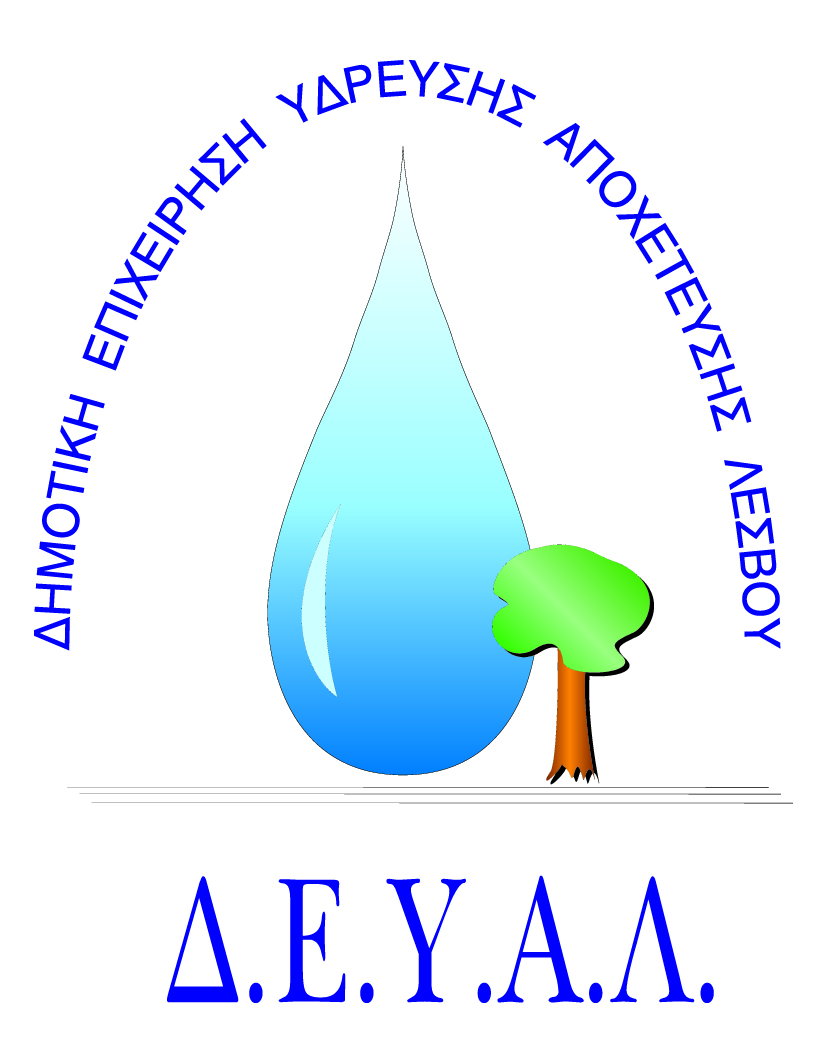 ΔΗΜΟΤΙΚΗ ΕΠΙΧΕΙΡΗΣΗ             ΥΔΡΕΥΣΗΣ ΑΠΟΧΕΤΕΥΣΗΣ                ΛΕΣΒΟΥTΜΗΜΑ ΠΡΟΜΗΘΕΙΩΝ                                                                   Μυτιλήνη 27/ 9/ 2018Αρμόδιος: Πολυχρόνης Γιάννης					Αρ. πρωτ.10897Τηλ. &Fax: 2251041966Email:promithion@deyamyt.gr			ΠΡΟΣΚΛΗΣΗ ΕΚΔΗΛΩΣΗΣ ΕΝΔΙΑΦΕΡΟΝΤΟΣ ΠΡΟΜΗΘΕΙΑΣΘΕΜΑ:  Προμήθεια κλαπέ με παρελκόμενα για το αντλιοστάσιο λυμάτων ΄΄Παπού Πραξιτέλλη΄΄ της Δ.Ε Καλλονής.Λήξη Προθεσμίας υποβολής προσφορών: Δευτέρα 1-10-2018 και ώρα 14:00Χρόνος Αποσφράγισης προσφορών	: Τρίτη 2-10-2018 και ώρα 12:30Χρόνος Παράδοσης				: Πέντε (5) ημέρες μετά την ανάθεση της προμήθειας  Όροι Πληρωμής				: Εξήντα (60) ημέρες μετά την παραλαβήΤόπος Παράδοσης	 : Εγκαταστάσεις Καρά ΤεπέςΤρόπος υποβολής προσφοράς (έντυπο 1 και 2):  1) Fax(2251041966) ή 2) email (promithion@deyamyt.gr) ή 3) σε σφραγισμένο φάκελο στα γραφεία της ΔΕΥΑΛ (Ελ.Βενιζέλου 13 – 17, 1ος όροφος) 
                                                                                                ΓΙΑ ΤΗ ΔΕΥΑΛΑ/ΑΤΕΧΝΙΚΗ ΠΕΡΙΓΡΑΦΗ/ΠΡΟΔΙΑΓΡΑΦEΣΠΟΣΟΤΗΤΑ1Κλαπέ αποχέτευσης Φ150 DN 150 PN 10 φλάντζα 8 οπών32Φλάντζα τόρνου για κλαπέ Φ150 με 8 τρύπες43Βίδες με παξιμάδια 20 Χ 60 ανοξείδωτες50